Perfect audio surprises for our own personal heroesSennheiser gift guide for Mother’s Day and Father’s DayWedemark, April 23, 2021 – Our parents are so often our greatest cheerleaders, our most important teachers, role models, and personal heroes. After the unusual year that’s behind us, delighting our parents with the gift of quality audio is a perfect way to say “thank you”. And with Sennheiser’s lineup of audio gear, there is a number of ways to show our gratitude to the moms and dads in our lives, so that they can hear our appreciation all year round. 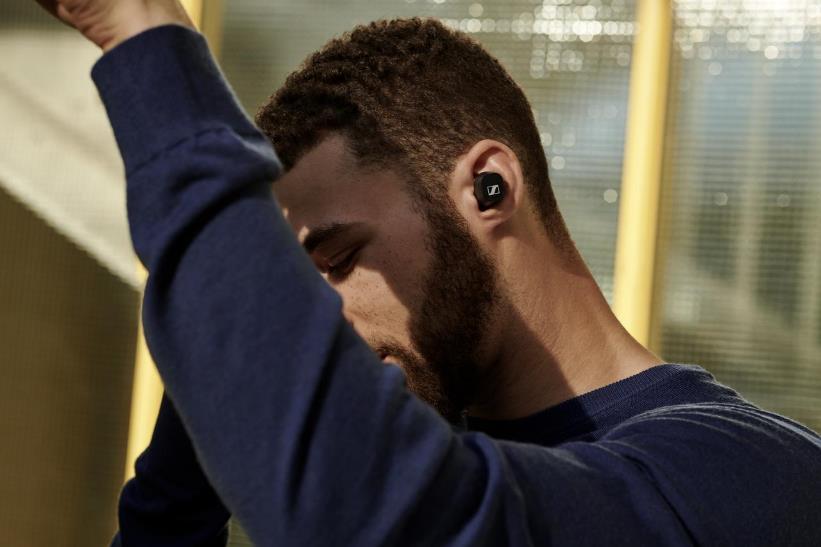 Everyday true wireless audio companionsCX 400BT True WirelessTrue wireless earbuds with exceptional sound thanks to Sennheiser’s 7mm dynamic driversPersonalized listening experience with built-in equalizerCustomizable touch controlsGreat passive noise attenuation7 hours of battery life on a single charge, and up to 20 available via the charging caseAvailable in black and whitePromotional price: EUR 99 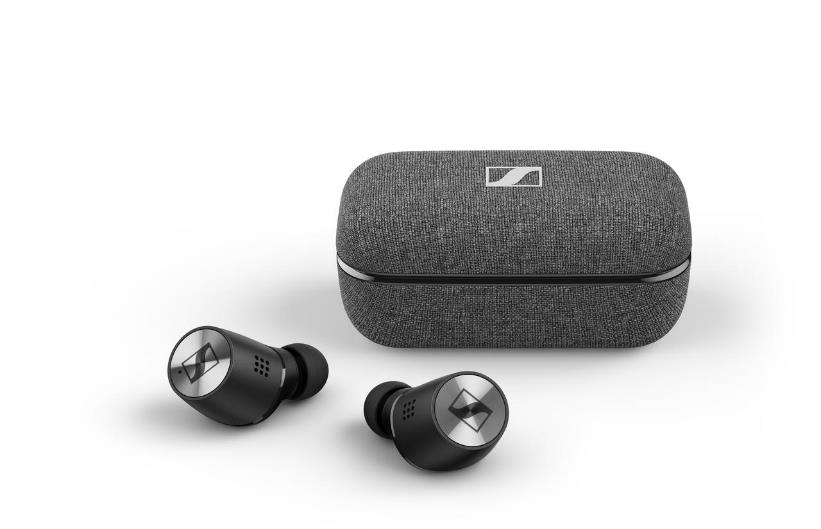 Premium true wireless earbuds with ANC for the best possible listening experience at any time MOMENTUM True Wireless 2Best-in-class sound featuring Sennheiser’s 7mm dynamic drivers Active Noise Cancelling  Transparent Hearing feature that blends in ambient noise at a touchCustomizable touch controlsSmart pause featureExquisite craftsmanship7 hours of playback time, and up to 28 hours by charging on-the go with the supplied case Available in black and whiteMSRP: EUR 299 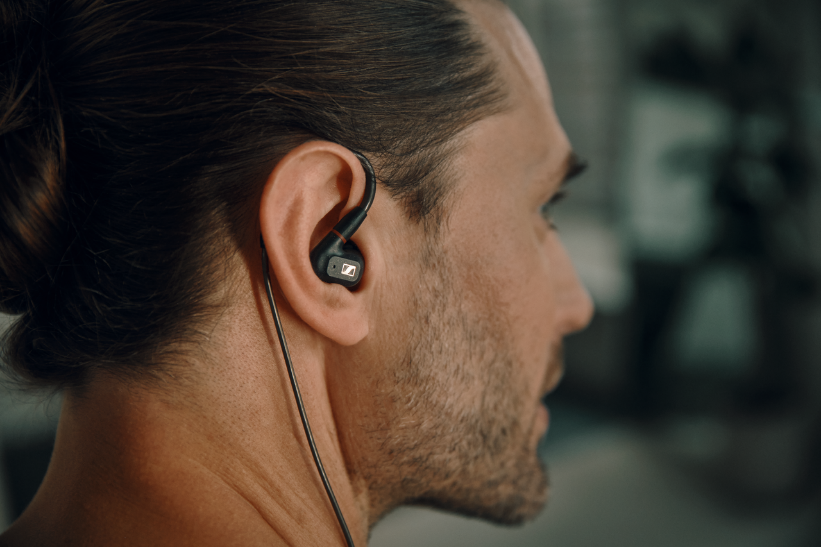 Detailed sound everywhere for audiophile in your lifeIE 300Wired earphones that create an effortless audiophile listening experience at home and on the goPowered by a refined version of Sennheiser’s 7mm Extra Wide Band (XWB) transducer ensuring a well-balanced sound signature and excellent sonic accuracyOptimized membrane foil that minimizes natural resonances and total harmonic distortion  Resonator chamber to remove masking resonances ensuring refined, detailed treble, subtly warm mids, and clean bass response Ergonomically designed features including individually adjustable flexible ear hooks 3,5mm cable, reinforced with para-aramid for outstanding stability even after thousands of bend cycles, easily replaced for optimal flexibilityMSRP: EUR 299 An enhanced TV listening experience for movie lovers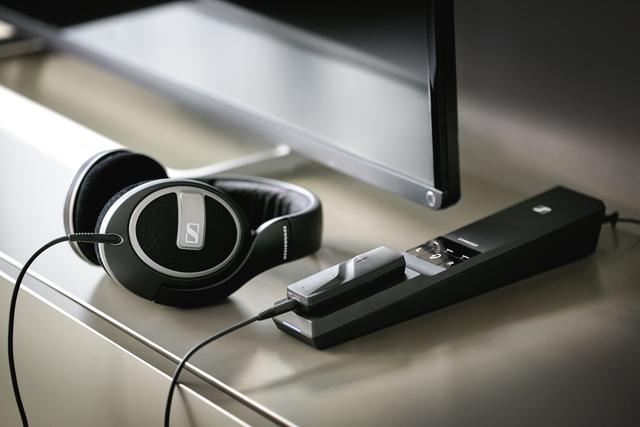 FLEX 5000Smart listening solution that intensifies TV sound for any pair of wired headphonesCustomizable audio with three hearing profiles to enhance TV, movies or musicSpeech Intelligibility button that dynamically reduces TV background noise for crystal clear dialogWireless freedom thanks to a 30-meter range and 12 hours of battery lifeComes with Sennheiser’s MX 475 earphones, but can be used with their favorite wired headphonesMSRP: EUR 199 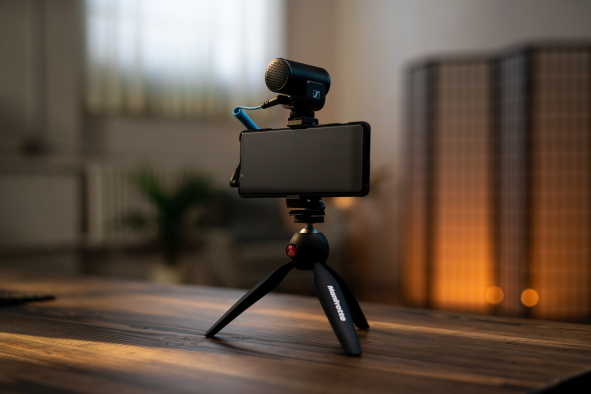 Video and audio equipment for creators who are always on the goMKE 200 Mobile KitThe perfect kit for vloggers and creators to be prepared in all situationsDirectional microphone captures clean and crisp audioCompact and lightweight, with internal shock mountFor use with DSLR/M cameras and mobile devicesComes complete with a Sennheiser Smartphone Clamp and Manfrotto PIXI Mini Tripod, two 3.5mm jack connection cables (TRS and TRRS), furry windshield for outdoor recording and a draw-string pouch for storageAlso available as MKE 200 without smartphone clamp and mini tripodMSRP: EUR 99 (MKE 200), EUR 129 (MKE 200 Mobile Kit)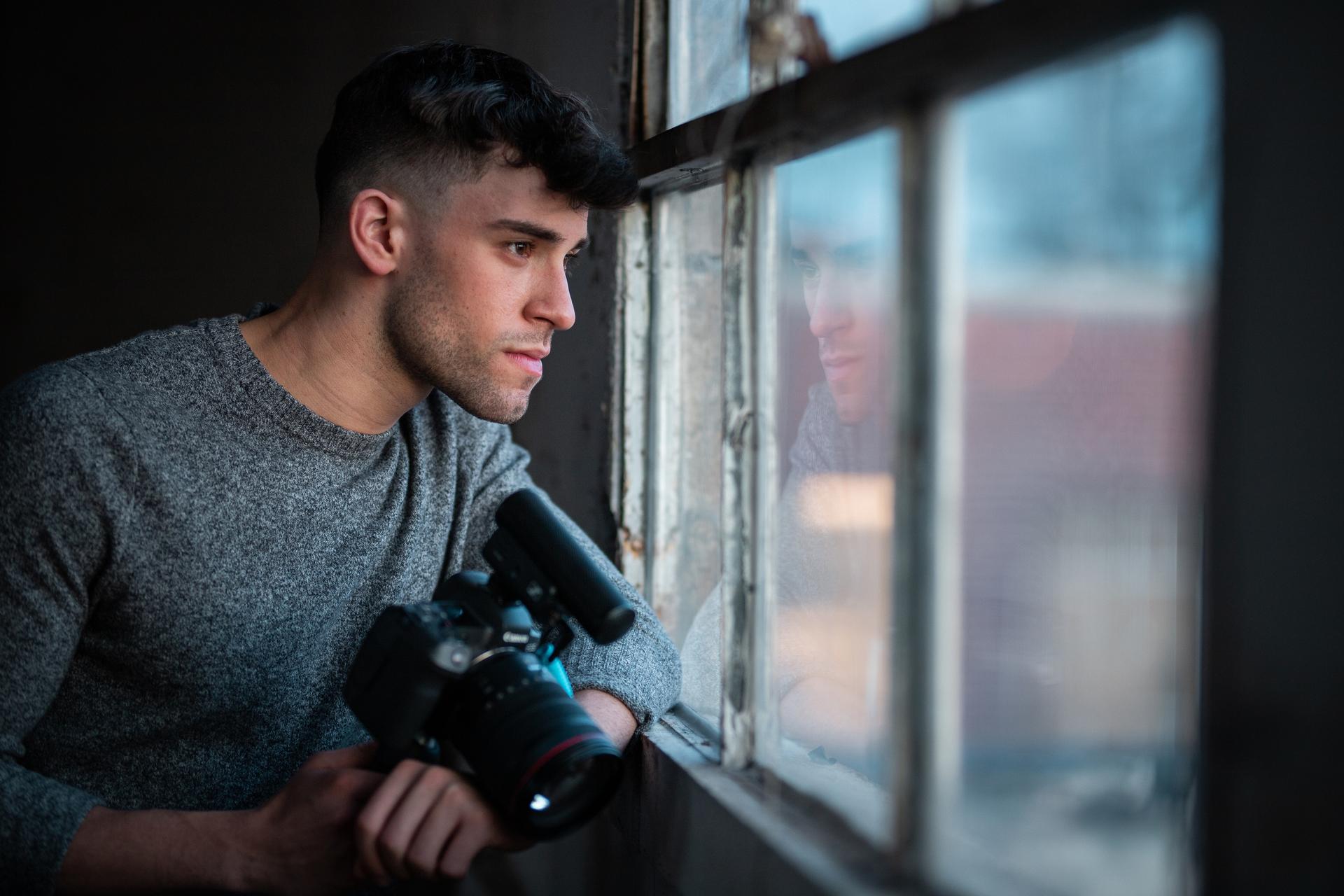 The ideal camera microphone for audio-capturing parentsMKE 400A compact shotgun mic that delivers the professional features demanded from a camera microphoneFor vloggers, videographers, mobile journalists and anyone who enjoys premium-quality voice recordingHighly directional microphone eliminates background noiseShock-mounted capsule minimizes handling noiseMicrophone housing doubles as a standard windscreen, additional furry windshield included Full control over the sound thanks to a 3-step sensitivity switch and low-cut filter Headphone monitoring output with 8-step digital volume controlManual or automatic power on/offLow-battery indicator With locking cables for DSLR/M cameras and mobile devicesAlso available as MKE 400 Mobile Kit with additional Sennheiser Smartphone Clamp and Manfrotto PIXI Mini TripodMSRP: EUR 199 (MKE 400), EUR 229 (MKE 400 Mobile Kit)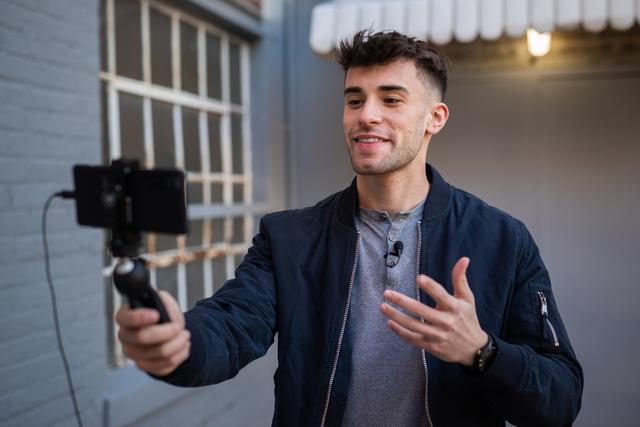 The fastest, simplest, high-quality audio addition for high-quality parentsXS Lav USB-CAn omni-directional mic that delivers high-quality voice recording for podcasting, voice-overs, interviews, or vlogsHassle free, the XS-Lav USB-C switches effortlessly from the device’s internal mic to the external mic upon detectionIncludes a microphone clip, removable foam windshield, a draw-string storage pouchAlso available as XS Lav USB-C Mobile Kit with additional Sennheiser Smartphone Clamp and Manfrotto PIXI Mini TripodMSRP: EUR 59 (XS Lav USB-C), EUR 99 (XS Lav USB-C Mobile Kit)About SennheiserShaping the future of audio and creating unique sound experiences for customers – this aim unites Sennheiser employees and partners worldwide. Founded in 1945, Sennheiser is one of the world’s leading manufacturers of headphones, loudspeakers, microphones and wireless transmission systems. Since 2013, Sennheiser has been managed by Daniel Sennheiser and Dr. Andreas Sennheiser, the third generation of the family to run the company. In 2019, the Sennheiser Group generated turnover totaling €756.7 million. www.sennheiser.comGlobal Press ContactJacqueline GusmagT: +49 (0)5130 600-1540jacqueline.gusmag@sennheiser.com